 用户需求书项目概述为深入贯彻落实建设具有世界影响力的中国特色自由贸易港新使命，提升海南自由贸易港省会城市形象，进一步彰显滨海城市风貌特色，塑造高品质人居环境，为城市未来开发建设提供有效指引，开展海口自贸港核心区总体城市设计。二、服务内容及要求（一）服务目标在海南建设自由贸易港背景下，按照“世界眼光、国际标准、高点定位”的指导思想，贯彻落实国家、省级有关城市设计工作指导要求，以及自然资源部《国土空间规划城市设计指南》的要求编制内容，在《海口市国土空间总体规划（2021-2035）》的指导下高标准、高起点开展海口自贸港核心区总体城市设计编制工作。1、战略维度——通过顶层设计，激发海口发展新动力践行新发展理念，推动价值观转型，发挥总体城市设计引领作用，树立“海口特色”目标共识，塑造具有地域特色、体现时代风貌、符合城市未来发展空间和功能需求的国际化城市形象。2、技术维度——建立特色空间体系，争做高质量发展典范 挖掘“海口特色”资源要素，将自然文化资源转化为城市吸引力，提升海口城市特色辨识度。从宏观、中观和微观等多个层次对中心城区、重点区段及节点的整体风貌特色提出具体规划控制要求，强化生活场景营造，提升城市颜值美誉度和生活品质体验感。3、实施维度——以行动为导向，探索城市设计实施路径明确重点区域建设范围，谋划重点建设项目库，创新城市治理手段。建立城市设计管控传导体系，确定设计控制策略和规划管理要求，制定清晰务实的规划实施路径，对详细规划、专项设计、建筑设计和开发建设进行指导。（二）服务范围规划编制范围为海口市国土空间总体规划确定的中心城区范围约510平方公里。（三）服务内容及要求围绕工作目标，本次总体城市设计借助大数据、GIS、公众调查等技术手段，分析评估中心城区全要素城市空间资源，针对海口城市空间特色建设中的重点问题开展设计研究工作，主要内容包括：1、凝聚共识——明确城市总体空间愿景深入识别自然、人文、景观等资源要素禀赋，树立城市特色意象目标共识，彰显海口的海湾、滨水、文化等城市个性特色，提炼城市特色定位，明确总体空间愿景。2、魅力营造——营造城市整体空间形态针对海口城市空间建设现状和问题，对城市空间要素分类梳理，提出不同空间尺度设计策略，构建整体空间结构秩序和公共空间体系，塑造滨海滨江天际线，打造片区活力空间和公共产品，强化社区日常生活场所感知，增强市民对空间的体验感和幸福感。3、重点指引——制定特色风貌区设计导则 高精度划定多个特色风貌区，显示海口多个城市面孔和多样生动的城市表情，确定控制区风貌要素管控总体要求，制订相应的风貌保护措施和设计导则。4、深化研究——引导重点区域城市设计实施深化研究确定重点区域空间结构，对用地布局、道路交通、绿地景观、开敞空间、天际轮廓线、开发强度、风貌分区、建筑形态、标志系统等提出明确控制指引，编制重点区域城市设计图则，有效传导总体城市设计意图，引导局部地段控规修编。5、务实行动——制订管控传导体系和行动计划将总体城市设计内容融入国土空间规划“一张图”数据管理平台，建立层次清晰的城市设计管控传导体系，探索总体城市设计对详细规划和城市设计的指引与衔接，提出务实的行动计划和项目清单，保障总体城市设计意图的有序、有效实施。   （四）其他要求1、规划编制由国内外知名设计团队参与。2、乙方不得向第三人或第三方披露、转让甲方提交的资料文件和图件等，否则造成甲方损失的，由乙方承担赔偿责任。3、本项目咨询设计成果（包括所有图纸、电子文本和文字资料等）的著作权，在甲方支付所有合同款项后，即归属甲方所有。4验收标准：规划成果经市政府批复并由甲方组织审查通过后，视为最终验收。5、成果文件要求：暂定纸质版盖章成果六份，电子版文件U盘光盘各一份，实际以业主实际需求为准。6、支付方式：分四期支付，第一期支付30%，第二期支付20%，第三期支付30%，第四期支付20%。附件：规划编制范围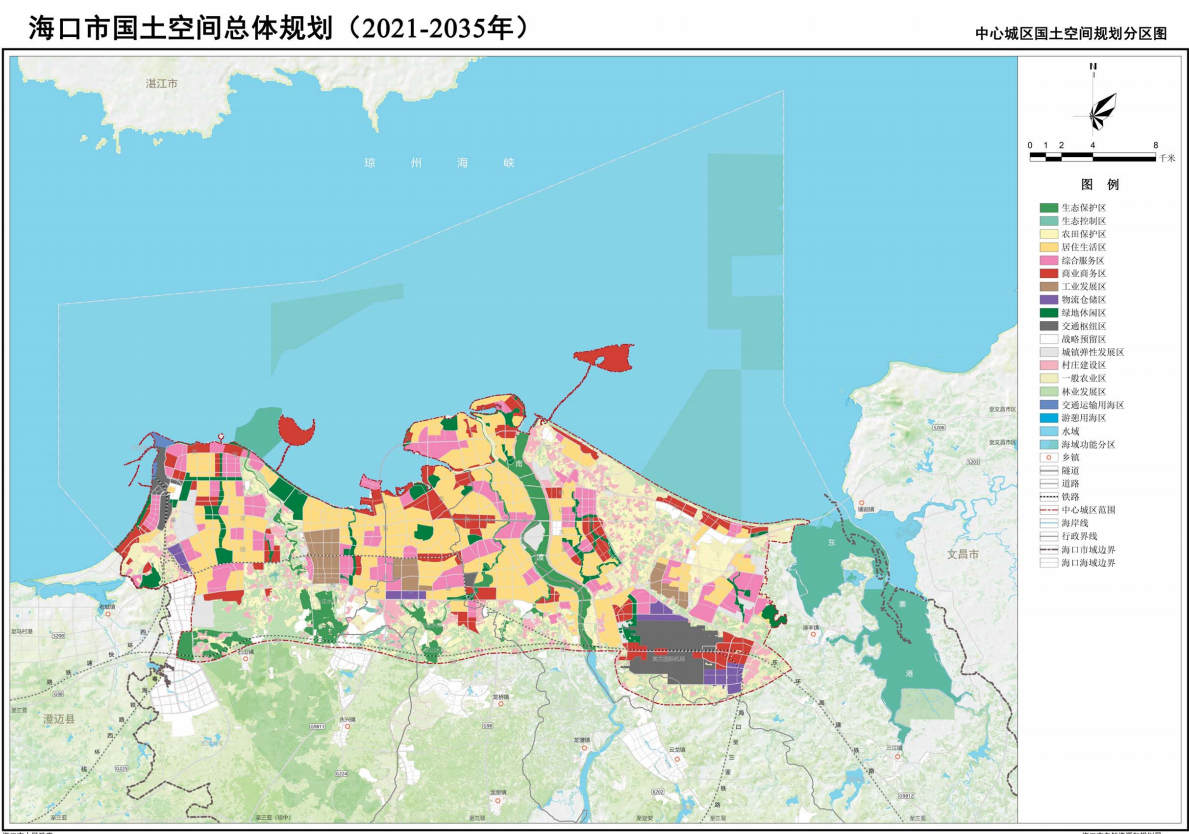 